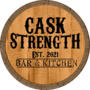 Cask Strength Bar & KitchenSparklingUngrouped Sparkling WinesProseccoWhitesUngrouped White WinesRedsUngrouped Red WinesRed Wines - By The GlassCabernet SauvignonRight FridgeVeuve du Vernay "Brut Rose" NV Pinot Noir, Grenache, Ugni Blanc, France8 Left FridgeSanta Marina "Rose Prosecco" nv na, na8 to 30 Right FridgeSanta Marina "Prosecco" NV Glera, Italy, Veneto7 Left FridgeHarken "Barrel Fermented" - Chardonnay, California, Monterey7 to 25 A-2Predator "Old Vine" nv Zinfandel, California, Lodi40 A-8Emmolo - Merlot, California, Napa Valley60 A-11Grey-by Grey Wolf 2017 100% Zinfandel Wine- Maker: Joe Barton Bakersflied Native., Paso Robles40 A-9Earthquake - Zinfandel, California, Lodi30 A-5Roar 2017 Pinot Noir, California, Santa Lucia Highlands75 A-1Belle Glos "Clark & Telephone Vineyard" 2017 Pinot Noir, California, Santa Maria Valley55 A-3Santa Marina Rosso Toscana Red Table Wine nv Red, na6 to 24 B-6Austin Hope - Cabernet Sauvignon, California22 to 60 B-3Silver Oak "Alexander Valley" NV Cabernet Sauvignon, California, Alexander Valley120 B-8Caymus NV Cabernet Sauvignon, California, Napa Valley140 B-10Grey Wolf 2017 Cabernet Savignon, Paso Robles40 B-2Austin Hope "Reserve" - Cabernet Sauvignon, California, Paso Robles130 B-4Daou "Soul of a Lion" - Cabernet Sauvignon, California, Paso Robles150 B-12Round Hill - Cabernet Sauvignon, California26 B-11Robert Hall Artisan - Cabernet Sauvignon, California, Paso Robles40 B-1Nickel & Nickel Various - Cabernet Sauvignon, California, Napa Valley, Yountville100 B-9Earthquake - Cabernet Sauvignon, California, Lodi30 